Kallelse till kårstämma den 12 september 2020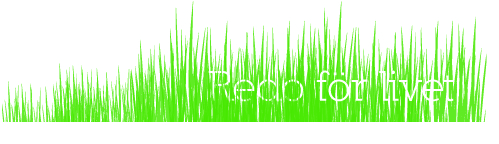 Alla medlemmar i Bergshamra scoutkår och deras föräldrar och syskor är hjärtligt välkomna att var med på kårens årsmöte. Mötet brukar kallas kårstämma. På denna kårstämma berättar vi vad vi har gjort förra året, hur många medlemmar vi är och hur ekonomin ser ut. Därefter väljer vi vem som ska vara med i styrelsen för vår scoutkår.Tid:	Lördagen 12 september 2020 kl.13.00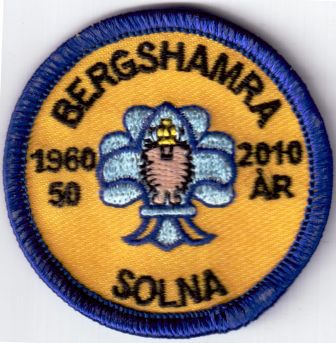 Plats:	Påta scoutstuga, hajkplats.Vi kommer att använda den här agendan under mötet:Stämmans öppnandeGodkännande av agendanVal av ordförande på stämmanVal av sekreterare på stämmanFastställande av röstlängdenVal av två protokolljusterare tillika rösträknareFråga om kårstämman behörigen sammankallatsFöredragning av kårstyrelsens verksamhetsberättelse, resultaträkning, balansräkning samt revisionsberättelse avseende 2019Fastställande av resultat- och balansräkningen för 2019Beslut med anledning av kårens vinst eller förlust enligt den fastställda balansräkningenFråga om beviljande av ansvarsfrihet åt kårstyrelsens ledamöterFastställande av medlemsavgift (förslag samma som nu 300 kr/termin + avgiften till Scouterna)Val av kårordförande och vice kårordförandeVal av övriga ledamöter i kårstyrelsenVal av revisor och revisorssuppleantVal av scoutkårens delegater till Scouternas stämma och distriktsstämman för tiden intill nästa möte med kårstämman samt av samma antal suppleanter för dessaVal av valberedningBehandling av motioner till kårstämmanÖvriga frågorStämman avslutas.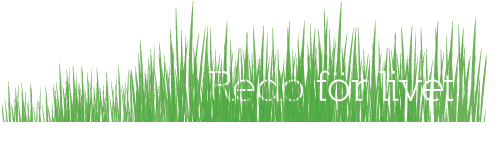 